11 maja 2020   klasa 5aTemat: Odejmowanie liczb całkowitych.Cele lekcji:Uczeń: - odejmuje liczby całkowite o tych samych i różnych znakach,  -wie co to są liczby całkowite.Notatka z lekcji:- 2 - 3 = - 5  - 2 + (-3) = - 5 Oba zapisy to dokładnie to samo, bo jeżeli mam minus przed nawiasem, a w nawiasie plus, mogę ustali jeden znak i zawsze będzie wtedy minus.Możemy zauważyć, że zamiast odejmować liczbę, możemy dodawać liczbę do niej przeciwna.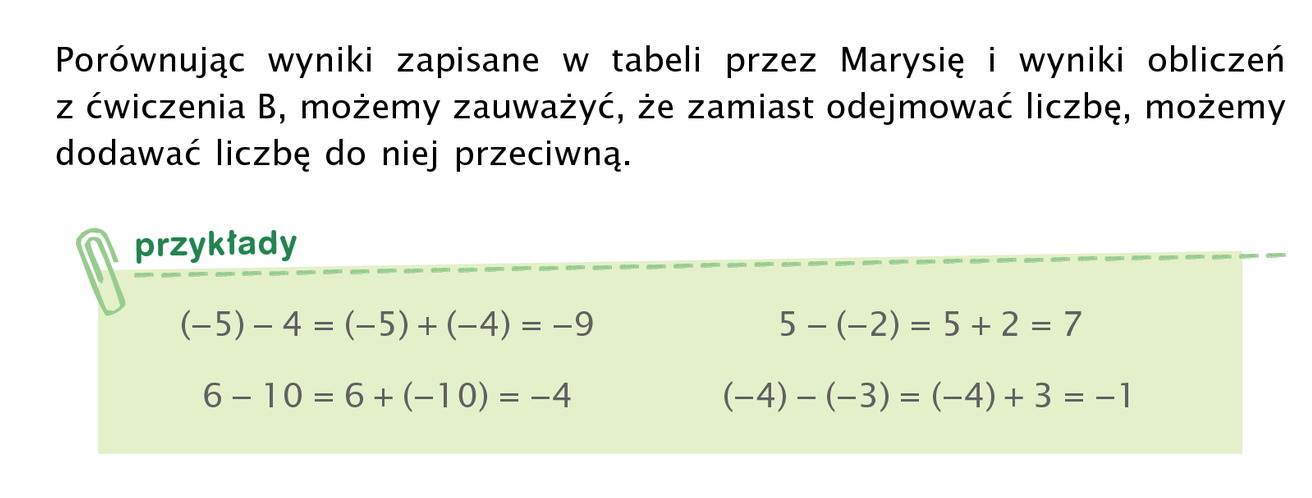 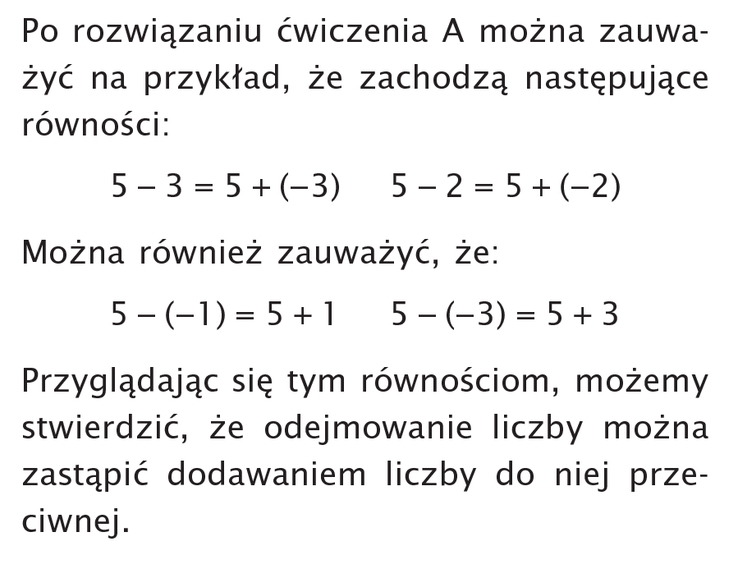 Jeżeli pojawią się nam dwa minusy i nawias 2 – ( -3) = 2 + 3 = 5 Dwa nawiasy rozdzielone nawiasem zawsze robią plusa. 5 – ( - 7) = 5+ 7 = 12 Zad.1 str. 216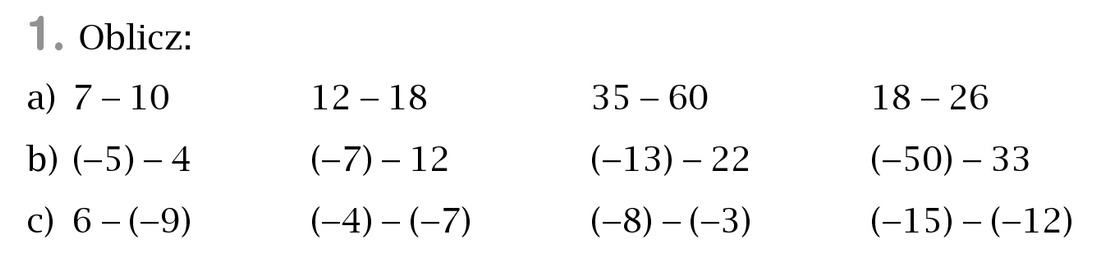 7 -10 = -3,                  12 – 18 = - 6,         35 – 60 = - 25,          18 – 26 = - 8(-5) - 4 = -9,               (-7) -12 = - 19,     (-13) – 22 = - 35,         (-50) – 33 = - 836 – (-9) = 6 + 9 = 15,       (-4) – (-7) = (-4) + 7 = 3(-8) – (-3) = (-8) + 3 = - 5(-15) – (-12) = (-15) + 12 = -3Proszę wykonać w zeszycie ćwiczeń zad. 3 str. 114, zad. 1,2 str. 115